Муниципальное дошкольное образовательное учреждение«Детский сад комбинированного вида № 17 «Колобок»Проект«Умелые ручки»Воспитатели: Шипицина О.В.Зобова О.В.Котлас, 2022Вид проекта: познавательно-творческийПродолжительность: долгосрочныйУчастники проекта: дети, воспитатели, родителиВозраст детей: 6-7 летФорма проведения: групповаяАктуальность проекта:  ФГОС ДО регламентируют интеграцию образовательной деятельности, способствующую развитию дополнительных возможностей и формированию универсальных образовательных действий. Совершенствование образовательного процесса ДОО направлено главным образом на развитие психических и личностных качеств ребёнка, таких, как любознательность, целеустремленность, самостоятельность, ответственность, креативность, обеспечивающих социальную успешность и способствующих формированию интеллектуальной творческой личности.Сегодня, чтобы успеть за новыми открытиями и шагать с миром в одну ногу, наше образование должно достичь еще немало важных усовершенствований и дать детям возможность воплотить в жизнь свои мечты и задумки, которые начинают формироваться у них в дошкольном возрасте. Воспитание развитой личности во многом зависит от того, что в эту личность вложить, и как она с этим будет совладать.Ребенок должен получать представление о начальном моделировании и конструировании, как о части научно-технического творчества с раннего детства. Основы моделирования и конструирования должны естественным образом включаться в процесс развития ребенка так же, как и изучение формы, цвета и размера.У каждого ребёнка есть способности и таланты. Дети от природы любознательны и полны желания учиться. Всё, что нужно для того, чтобы они могли проявить свои дарования, - это умное руководство и выбор такого вида деятельности, чтобы она способствовала формированию умственной активности дошкольника. Это способность рассуждать, делать логические умозаключения и обосновывать свои решения.Следовательно, необходимо создавать мотивацию, развивать потребность в творческой деятельности, обеспечивать условия, при которых ребенок, владеющий навыками той или иной деятельности, имел бы возможность самостоятельно проявить свои творческие способности.Цель: Создание современной образовательной среды для всестороннего развития личности ребенка в различных видах конструктивной деятельности через конструирование.Задачи:Популяризация научно-технического творчества и повышение престижа инженерных профессий среди обучающихся.Развитие у обучающихся и навыков практического решения актуальных инженерно-технических задач и работы с техникой.Стимулирование интереса обучающихся к сфере инноваций и высоких технологий. Демонстрация и совершенствование теоретических и практических знаний, умений и навыков обучающихся.Создание условий для публичной демонстрации знаний и достижений в области ИКТ; Обмен опытом работы дошкольных учреждений  ГО «Котлас» в области информационно-компьютерных технологий.Подготовительный этап:Изучить разнообразие видов ЛЕГО-конструктора.Проанализировать виды и назначение ЛЕГО-конструкторов. Изучить  схемы построения.Проект по техническому творчеству проходит в течение одного учебного года в несколько этапов;Этап «ИнженериУм» – этап развития творческого технического мышления: создание командой механизма для выполнения определённой задачи из  элементов робототехнического конструктора Lego за отведённое время. Проверка работоспособности механизма.Этап «Я – конструктор» – этап моделирования: домашняя подготовка командой проекта модели любого механизма, прибора, устройства, робота и т.д. собранным из любого конструктора (лего, металлический стандарт и тд) и презентация данного проекта.Этап «3D-мышление» – свободное конструирование модели по заданной теме из конструктора. Презентация.Этап «3D-бумага» – создание разных объёмных моделей из бумаги за определённое время. Презентация.Предполагаемый результат:У детей появится интерес к самостоятельному изготовлению построек, умение применять полученные знания при проектировании и сборке конструкций, познавательная активность, воображение, фантазия и творческая инициатива.Сформируются конструкторские умения и навыки, умение анализировать предмет, выделять его характерные особенности, основные части, устанавливать связь между их назначением и строением.Совершенствуются коммуникативные навыки детей при работе в паре, коллективе, распределении обязанностей.Сформируются предпосылки учебной деятельности: умение и желание трудиться, выполнять задания в соответствии с инструкцией и поставленной целью, доводить начатое дело до конца, планировать будущую работу.Чувство радости от совместного труда, общения, игры.Этапы реализации проекта «Умелые ручки»:1 этап: подготовительный1. Выбор темы, её актуальность;2. Составление плана работы по проекту;3. Создание условий для реализации проекта;4. Накопление информации и материалов по теме проекта:• Подбор литературы по теме проекта;• Подготовка наглядного иллюстративного материала (схемы);5. Разработка конспектов, бесед, познавательных и творческих занятий;6. Запуск проекта (просмотр мультфильмов с сюжетами «История создания конструкторов», беседы, чтение художественной литературы)2 этап: осуществление проектаПорядок проведения соревновательных этаповЭтап «ИнженериУм»  создание командой механизма для выполнения определённой задачи из  элементов робототехнического конструктора Lego. Время работы команды до 40 минут. Далее проверка работы и презентация перед экспертной группой. Проверка работоспособности механизма.Этап моделирования «Я - конструктор» (домашняя подготовка командой проекта модели любого механизма, прибора, устройства, робота и т.д. собранным из любого конструктора (лего, металлический стандарт и тд) и презентация данного проекта) проходит в режиме расширенной презентации от каждой команды. Лимит времени на презентацию до 5 минут. Обязательные условия: совместное создание проекта детьми и взрослыми может быть отражено в видео или фото презентации, презентацию проекта должны проводить дети. (конкурсная оценка)Этап «3D-мышление» (свободное конструирование модели по заданной теме из конструктора. Презентация.) проходит в форме технического практикума при одновременном участии не более 7 команд в одном помещении. Время на выполнение задания до 40 минут. Командам раздаются конструкторы и визуальный тип модели на картинке или проекции. Этап «3D-бумага» (создание разных объёмных моделей из бумаги за определённое время) проходит в форме технического практикума при одновременном участии не более 7 команд в одном помещении. Время на выполнение задания 10 минут. К зачёту принимаются неповторяющиеся модели  Материалы и инструменты: бумага А4, карандаши, линейки, ножницы, клей.Критерии оценки соревновательных этаповЭтап «ИнженериУм»:Выполнение механизмом поставленной задачи   - от 1 до 6 балловОптимальное решение задачи (количество захватов и их вид, передач, рычагов и тд)  – от 1 до 10-х баллов в зависимости от практичности и оригинальностиТворческая презентация механизма – до 4 баллов Этап моделирования «Я - конструктор»:Наличие инновации в идее проекта 1,3,7Постановка проблемы при разработке проекта 0,2,5Применение ТРИЗ для поиска идеи 0,4Уровень разработки (взрослость)  4,2,1,0Отношение участия в проекте взрослых/детей 0,2,4Применение электроэнергии 0,5применение механики, кинематики 0,5применение «зелёной» энергии 0,4применение законов физики в проекте  0-5применение нестандартных решений 0-5действующий проект 0,3решение поставленной проблемы проектом  0,2,4Использование 1 конструктора 2 Использование разных компонентов 4творческий подход 0-2активность детей 0-3соответствие основных данных в структуре презентации  0-2понимание идеи и концепции проекта 0-5коммуникабельность при беседе с экспертом  0-5Этап «3D-мышление»:Сходство модели с объектом заданной темы – 2 баллаКомандная работа – до 5 балловОригинальность модели –  от 1 до 6 балловПрезентация модели – от 1 до 5 баллов.Этап «3D-бумага»:Количество сделанных объёмных моделей – по 1 баллу за каждуюАккуратность складывания и эстетичность моделей – от 0 до 30 баллов (баллы за эстетичность  и аккуратность прибавляются по 1 к каждой модели если она этого заслуживает по мнению эксперта)3 этап: заключительный Объединение моделей  в единый замысел, создание сюжета, обыгрывание построек, выставка работ, защита модели домашнего задания «Группа детского сада в будущем»Результат проекта:По итогам проекта можно сказать, что использование имеющихся у детей навыков конструирования  приобретенных на занятиях по конструированию, всесторонне развивают ребенка в различных видах деятельности через применение технологии ЛЕГО—конструирования, помогают дошкольникам войти в мир социального опыта. У детей складывается единое и целостное представление о предметном и социальном мире. Так же могут пригодиться нам в будущей взрослой жизни.Работа с родителями:Мастер-класс «Попробуйте сделать как мы»Консультации для родителей:«Значение конструирования в развитии детей дошкольного возраста»«Конструирование – фактор развития одаренности детей дошкольного возраста»Выставки детских ЛЕГО – моделей.Выставки домашнего конструирования из бросового материала.Приложение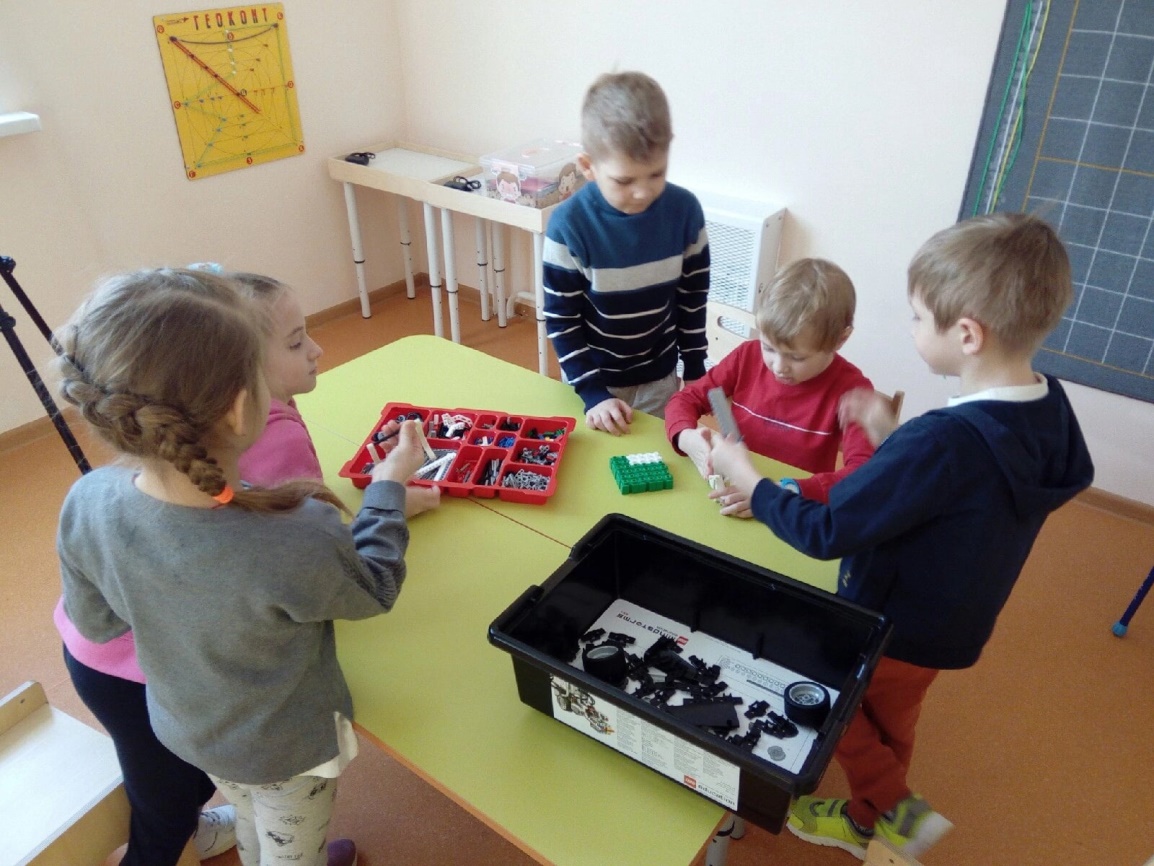 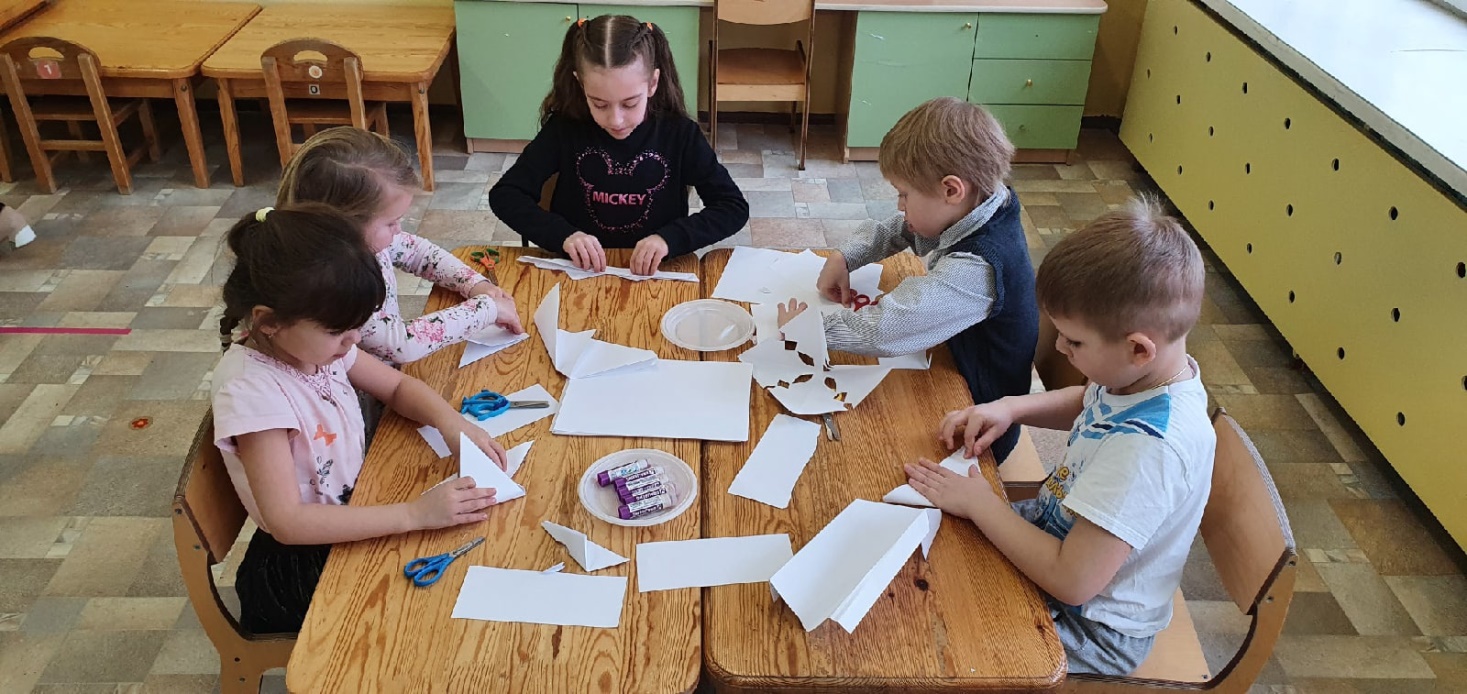 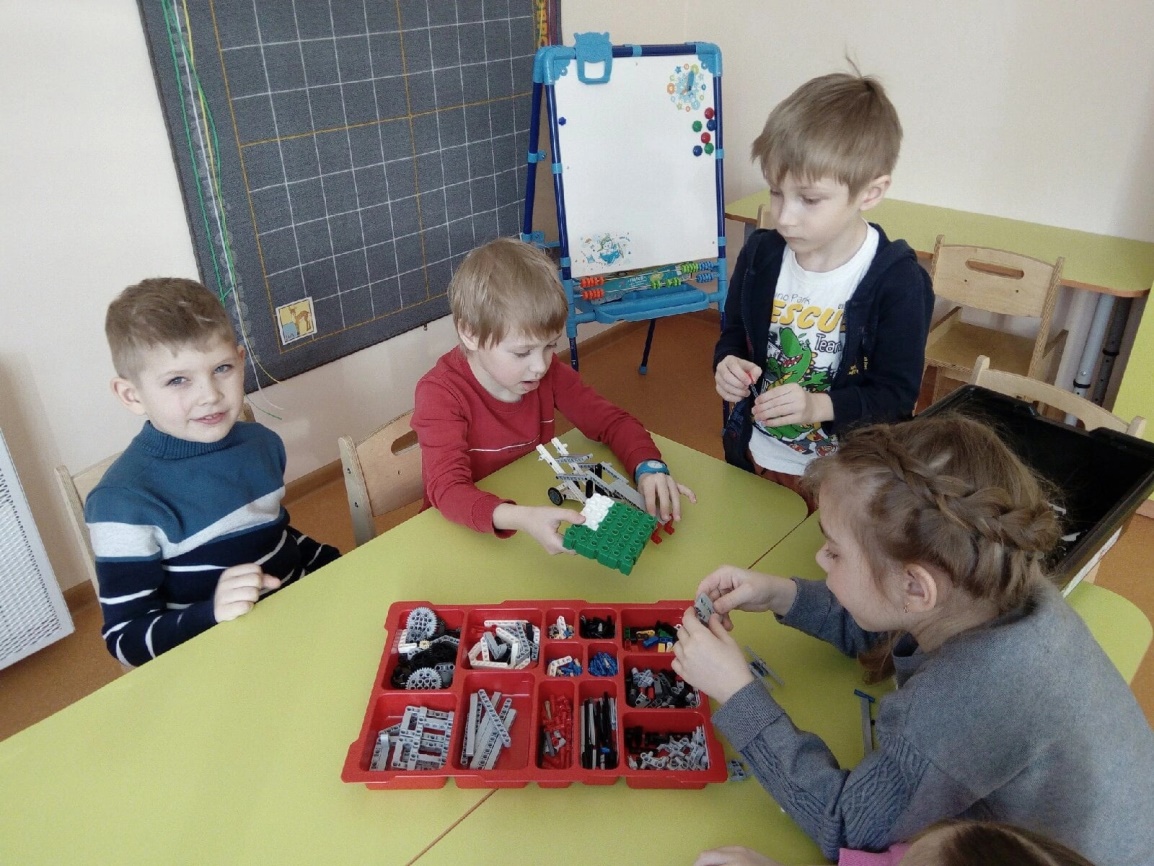 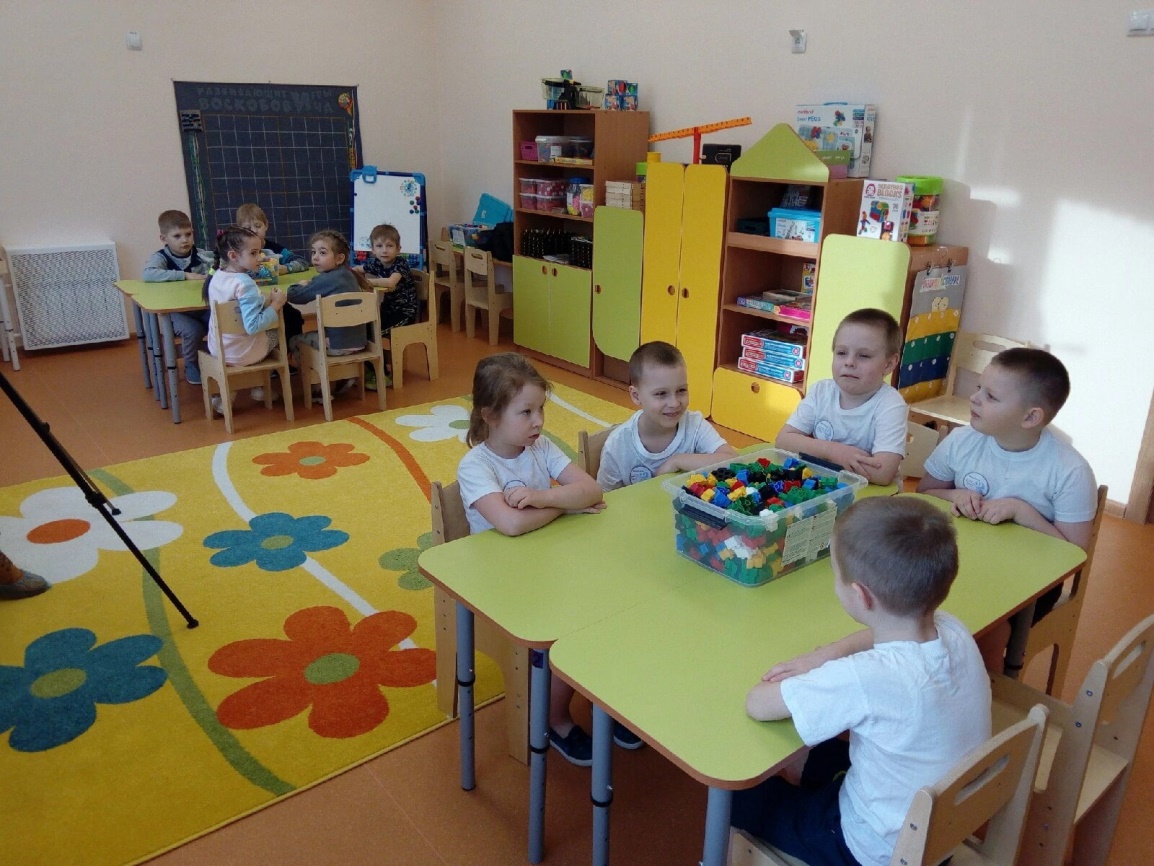 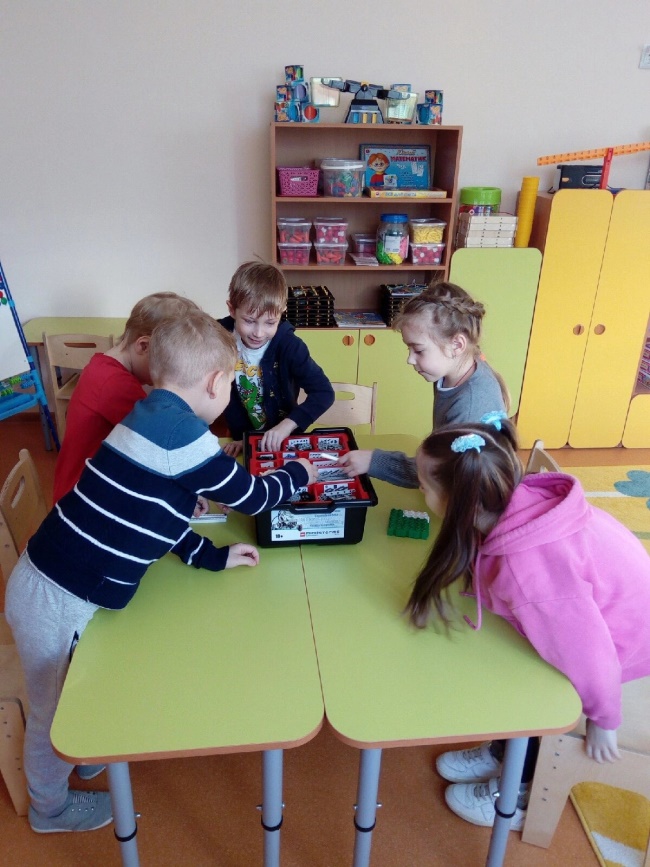 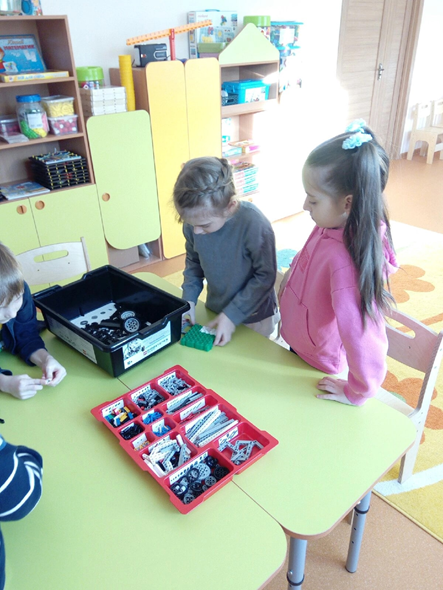 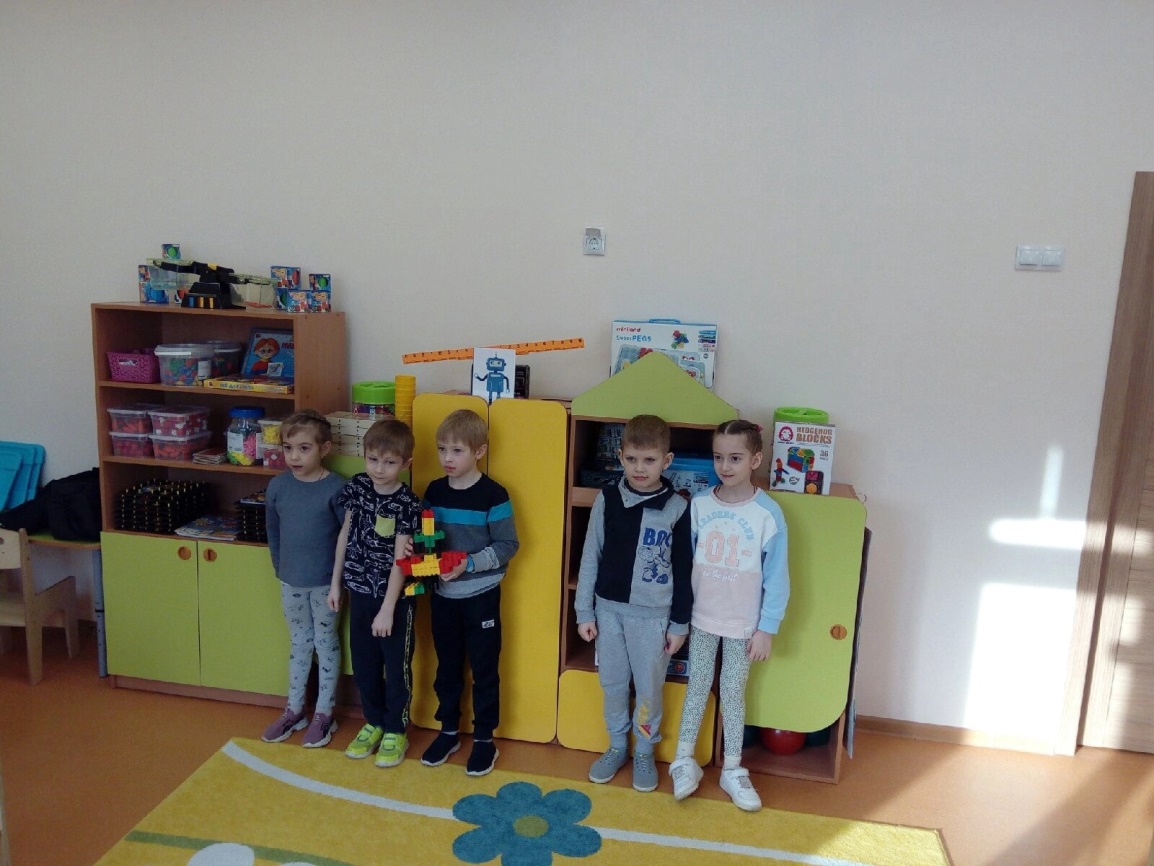 Виды деятельностиМероприятияПознавательная деятельностьБеседы: «Дети мира играют в ЛЕГО», «Удивительное - в истории ЛЕГО», «Что означает слово - ЛЕГО»,  «Какие наборы ЛЕГО есть у тебя дома?», «Здравствуйте, это я!», «Я дарю тебе улыбку» Рассматривание готовых построек, демонстрация способов крепления, приемов подбора деталей по размеру, форме, цвету, способы удержания их в руке или на столе. Просмотр схем по ЛЕГО-конструированию.     Просмотр презентаций и познавательных мультфильмов: «История создания ЛЕГО», «Превращение пластмассы».Игровая деятельностьИгры: «Что лишнее?», «Найди такую же деталь как на карточке», «Построй, не открывая глаз», «Чья команда быстрее построит»,  «Зимний городок», «Цветные башенки», «Лабиринт», «Сосчитай и положи», «Цветные коврики»,  «Таинственный мешочек», «Разложи детали по местам», «Назови и построй», «ЛЕГО-подарки».Продуктивная деятельностьКонструирование:«Животные», «Строим дом», «Детский сад», «Транспорт» - из ЛЕГО ДУПЛО. «Карусель», «Машина», «Великан», «Самолет», «Обезьяна» - из ЛЕГО WEDO, «Транспорт», Постройки из бумаги, из бросового материалаРабота с родителямиИнформация в родительском уголке о начале работы над проектом, приглашение к участию.Папки-передвижки «Все о конструировании»Беседы с родителями по «Конструирование через организацию активных форм работы с детьми»Консультации для родителей «Значение конструирования в развитии детей в ДОУ»;Памятка для родителей «Играем в ЛЕГО дома»Фотовыставка «Мы играем в ЛЕГО»